ŽABJA ZGODBAŽabe so dvoživke. To pomeni, da del življenja preživijo v vodi, del pa na kopnem. Nekako tako, kot bi otroci živeli v vodi, odrasli pa na kopnem.Žabe imajo igromno mladičev. Nihče od nas nima toliko bratov in sester kot jih imajo žabe. Toda žabji mladiči čisto zares živijo v vodi! Žaba in žabec se spomladi (včasih tudi jeseni) dobita na zmenku ob kakšni mlaki in čez nekaj časa je ta mlaka polna posebnih kroglic s črno piko v sredini. Ta kepa kroglic se imenuje mrest. Črne pikice v mrestu pa so žabji mladiči. 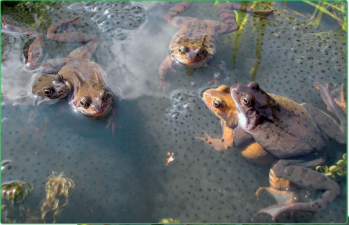 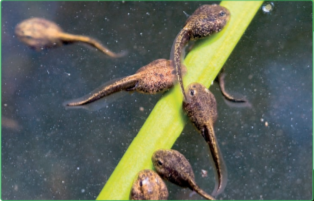 Mladički rastejo in se kmalu spremenijo v hitre, črne, ribam podobne živalce. To so paglavci. Če paglavce vzameš iz vode, se bodo na zraku zadušili. Dihajo namreč s škrgami, škrge pa delujejo samo pod vodo! Ko mine še nekaj časa, paglavcem zrasejo še noge. Potrebovali jih bodo, da iz mlake splezajo na kopno - saj so vendar dvoživke! Toda kako bodo živeli na kopnem, če pa dihajo s škrgami, mar se bodo zadušili? Seveda ne, pozabili smo, da se paglavcem škrge spremenijo v pljuča! Pljuča, s katerimi dihajo, ko so na kopnem - tako kot to počneš ti. Moram pa ti povedati, da žabe dihajo tudi s kožo. Zato se jih ne smemo preveč dotikati. Če pa si žabo res, res želiš pobožati, si prosim zmoči roke, da bo tudi tvoja koža mokra kot žabja. Če boš z njo lepo ravnal, se bo naslednje leto lahko vrnila v svojo mlako in imela veliko, veliko mladičev, ki bodo polovili komarje, da te ne bodo poleti tako pikali.Kaj je tvoja naloga? Če imas v bližini mlako, poišči v njej mrest in nekaj tednov opazuj, kaj se z njim dogaja! Da se zraven še malo razgibaš, naredi 10 žabjih skokov. Saj veš kako skačejo žabe!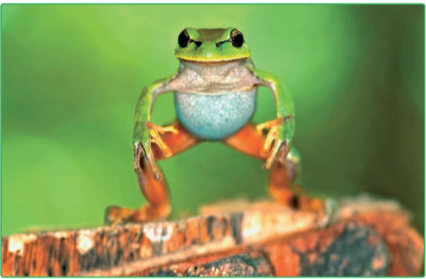 POSKUS: USTVARI OBLAKSi želiš ustvariti svoj oblak? Čisto preprosto. POSTOPEK: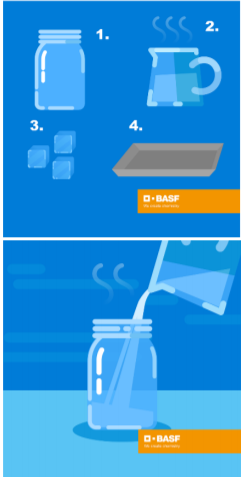 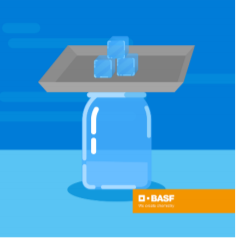 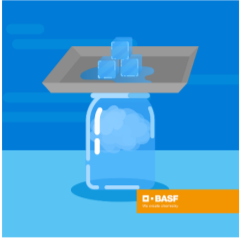 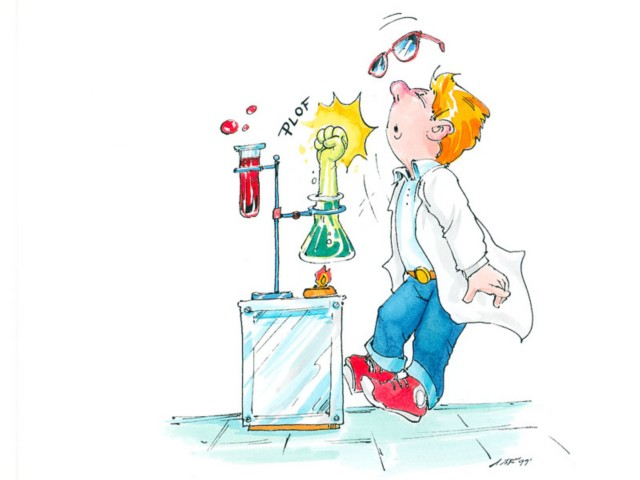 Za konec se lahko še malo posladkaš. Za pomoč pri peki lahko prosiš mamo, starejšo sestro ali celo brata. JOGURTOVO PECIVO S SADJEMZa začetek prosi starše, da ti pomagajo segreti pečico na 180⁰ C. V posodi zmešaj: 1 jogurt, 2 lončka moke, 1 lonček sladkorja, 1 lonček olja, 2 jajci,1 pecilni prašek. Dobro premešane sestavine zlij v pomaščen in pomokan pekač. Na vrhu dodaj poljubno sadje (višnje, marelice, maline…). Pečeš približno 45 minut.    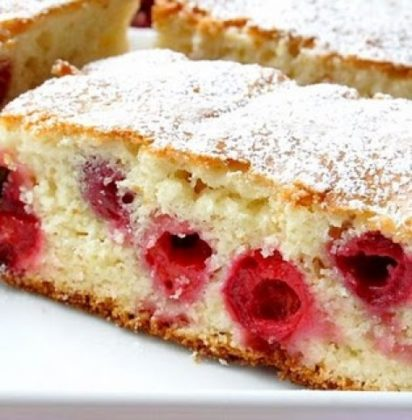 Učiteljica podaljšanega bivanja Barbara Milavec.                                    